Lastenboekbeschrijving - Planibel Green Planibel GreenPlanibel Green is vlak, in de massa gekleurd natriumkalksilicaatglas dat wordt gemaakt volgens het float procédé. Kenmerken De voornaamste licht- en warmte-eigenschappen voor een samenstelling 6mm Planibel Green zijn:Lichttransmissie (TL) volgens NBN EN 410 : 73%Lichtreflectie (RL)  volgens NBN EN 410: 7%Zontoetredingsfactor (g) volgens NBN EN 410: 56%	Andere gegevensDe beglazing beschikt over een Environmental Product Declaration (EPD), uitgebracht op basis van een complete Life Cycle Assessment (LCA), conform internationale ISO-normen.Planibel Green is conform NBN EN 572-1 en 2.Een milieuvriendelijk productPlanibel Green beschikt over het CradletoCradle Certified™ Silver label.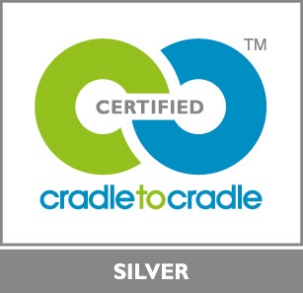 